Profiling of Proteins from Genus species for Application in Textile Industry (max 20 words) 
Presenter’s first name Surname1,2, Second Author2, Third Author1,2 & Last Author1,2* 1Affliliation address 1; 2Affliliation address 2٭Correspondance: author@edu.orgAbstract should have a concise background of study, objectives, methodology, results and discussion. Formatting of SI units according to international standards. Species names to be italicised. Either US or UK English is acceptable if used consistently throughout. Abstract should have a concise background of study, objectives, methodology, results and discussion. Formatting of SI units according to international standards. Species names to be italicised. Either US or UK English is acceptable if used consistently throughout. Abstract should have a concise background of study, objectives, methodology, results and discussion. Formatting of SI units according to international standards. Species names to be italicised. Either US or UK English is acceptable if used consistently throughout. Abstract should have a concise background of study, objectives, methodology, results and discussion. Formatting of SI units according to international standards. Species names to be italicised. Either US or UK English is acceptable if used consistently throughout. Abstract should have a concise background of study, objectives, methodology, results and discussion. Formatting of SI units according to international standards. Species names to be italicised. Either US or UK English is acceptable if used consistently throughout. Abstract should have a concise background of study, objectives, methodology, results and discussion. The end. (up to 200 words).Keywords: Genus species; protein A; textile (up to 5 keywords in alphabetical order)If Oral Presentation: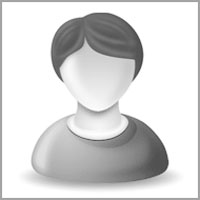 Biography: Dr X has completed his PhD in 2000 from A University and postdoctoral position from B University. He is currently the Director of C, a premier plant proteomics research organization. He has published more than 30 papers in reputable journals and serving as editorial board members of Journal P and Q. Others. Others. Others. Others. Others. Others. Others. Others. Others. (up to 60 words)